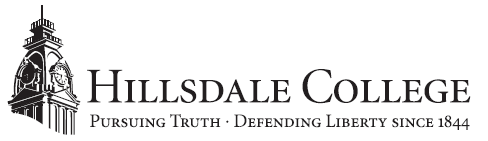 MEDIA ADVISORYNovember 30, 2017Contact:  Emily Stack Davis
                517-803-3745
                pr@hillsdale.edu		
Talkers Magazine Hosts Panel on Media and TrumpTalk radio hosts will gather at Hillsdale College’s D.C. Kirby CenterOn Tuesday, December 5, Talkers Magazine will host a panel discussion at Hillsdale College’s Allan P. Kirby, Jr. Center for Constitutional Studies and Citizenship in Washington D.C. National media personalities will discuss “Media and Journalism in the Age of Trump.” The discussion will be moderated by Michael Harrison, publisher of Talkers Magazine, and will explore the role and impact of the media—in particular, talk radio—Donald Trump’s campaign and first year as president. The event is free and open to the media, but space is limited. Media must register at the ticketing site.WHEN:	Tuesday, December 5, 2017
12 p.m. EST – Panel beginsWHERE:	Allan P. Kirby, Jr. Center for Constitutional Studies and Citizenship
		227 Massachusetts Avenue NE
		Washington, DC 20002
WHO:	Event Emcee:Michael Harrison is the editor and publisher of Talkers Magazine, a trade publication for the talk media industry launched in 1990. 	Panelists:Scot Bertram is the general manager of WRFH, Hillsdale College’s radio station.	Dom Giordano is the host of The Dom Giordano Program heard on WPHT 1210 AM in Philadelphia.	Hugh Hewitt is the host of the nationally syndicated Hugh Hewitt Show from Salem Radio Network and hosts a weekly television show on MSNBC.	Joe Madison is a civil rights activist and host of talk radio program Joe Madison, The Black Eagle heard on SiriusXM.	Janet Parshall is the host of nationally syndicated radio show In the Market with Janet Parshall from Moody Radio.	Bill Press is the host of nationally syndicated radio program The Bill Press Show and authored several books, most recently Buyer’s Remorse. The Allan P. Kirby, Jr. Center for Constitutional Studies and Citizenship is an extension of the teaching mission of Hillsdale College to Washington, D.C. Its purpose is to teach the Constitution and the principles that give it meaning. Through the study of original source documents from American history—and of older books that formed the education of America’s founders—the Center seeks to inspire students, teachers, citizens, and policymakers to return the Constitution to its central place in the political life of the nation.Hillsdale College is an independent liberal arts college located in southern Michigan. Founded in 1844, the College has built a national reputation through its classical liberal arts core curriculum and its principled refusal to accept federal or state taxpayer subsidies, even indirectly in the form of student grants or loans. It also conducts an outreach effort promoting civil and religious liberty, including a free monthly speech digest, Imprimis, with a circulation of more than 3.7 million. For more information visit hillsdale.edu.# # # 